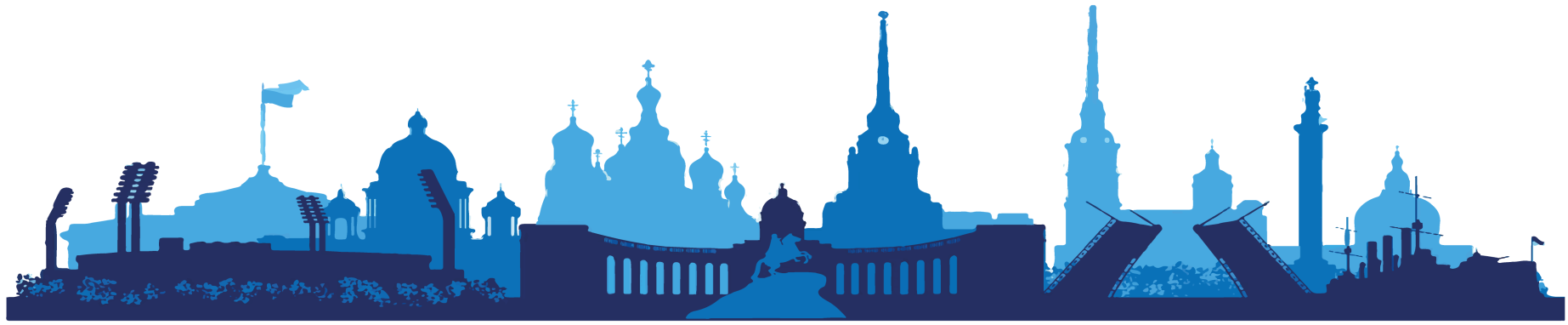 ООО ТК «СЕЛЕНА» оставляет за собой право изменять порядок и время проведения экскурсий, а так же замена их на равноценные!Туристам необходимо иметь с собой: паспорт/свидетельство о рождении, полис ОМССтоимость тура на 1 человека при размещении в 2-х местном стандартном номере отеле «А отель Фонтанка» 3* - 25 500 руб. в период с 22.05 – 26.05.2023 / 03.07 – 25.08.2023Стоимость тура на 1 человека при размещении в 2-х местном стандартном номере отеле «А отель Фонтанка» 3* - 26 600 руб. в период с 05.06 – 23.06.2023 1 день1 деньВы приезжаете в гостиницу самостоятельно.Трансфер до гостиницы предоставляется за дополнительную плату и бронируется заранееС 10:00  до отъезда на программу в холле гостиницы Вас встречает представитель фирмы. Он ответит на все интересующие Вас вопросы, выдаст уточненные программы тура и предложит дополнительные экскурсии, которые Вы можете приобрести по желанию.Гарантированное размещение в гостинице после 14.00. Свои вещи Вы можете оставить бесплатно в комнате багажа гостиницы.14:00Отъезд от гостиницы на автобусе.Автобусная обзорная экскурсияГранитная оправа рек и каналов, золотое сияние шпилей и куполов, каменное убранство дворцов и храмов. Что же может быть прекраснее! Маршрут обзорной экскурсии пройдет по самым красивым уголкам Санкт-Петербурга. Вы проедете по «царевой першпективе» – знаменитому Невскому проспекту и полюбуетесь парадными набережными Невы. Вас ждет знакомство с двумя главными площадям города – Сенатской, где подняв на дыбы коня, простер над своим городом руку Медный всадник и Исаакиевской, названной так по имени возвышающегося здесь собора. А со Стрелки Васильевского острова Вам откроется величественная панорама города, жемчужинами которой являются многочисленные императорские и великокняжеские дворцы.Экскурсия во дворец великого князя Владимира Александровича«Малый императорский двор» – так до революции называли этот дворец, один из самых известных великокняжеских дворцов города. Он был построен для любимого брата императора Александра III Владимира Александровича в модном тогда стиле эклектика. Здесь, в залах, украшенных богатейшими коллекциями предметов искусства, буквально «кипела» светская жизнь: устраивали балы, литературные и музыкальные вечера. Впоследствии во дворце разместился Дом учёных. Во время экскурсии вы сможете, погрузившись в атмосферу величия и роскоши, так характерную для имперских времён, полюбоваться великолепными интерьерами, услышать рассказ о судьбах творцов и обитателей дворца, а также узнать о его сегодняшнем дне.Круиз по Неве с бокалом шампанского и ужином от шеф-повара (2 часа)Ваша прогулка пройдет по самой красивой части парадной Невы, а также охватит современную часть города: стадион Газпром Арена и Лахта-центр. Насладитесь романтической атмосферой и неповторимыми пейзажами Петербурга под звуки живой музыки! Каждого гостя ждет приветственный бокал шампанского и ужин от шеф-повара.Место окончания программы: гостиница. Продолжительность программы: ~ 7 часов (окончание ~ в 21:00)2 день2 деньЗавтрак в гостинице.09:00Встреча с экскурсоводом в холле гостиницы.Автобусная экскурсия в Петергоф «Приморский парадиз Великого Петра».Экскурсия знакомит с одним из прославленных пригородов Санкт-Петербурга – Петергофом, который на протяжении двух столетий являлся блистательной загородной приморской императорской резиденцией. Экскурсионный маршрут проходит вдоль южного побережья Финского залива по живописной дороге, которую уже в первой четверти XVIII века путешественники-иностранцы сравнивали с «прелестным переездом от Парижа до Версаля». До сих пор эта дорога богата памятниками истории, архитектуры и садово-паркового искусства XVIII-  XIX веков, которые напоминают о сиятельных владельцах загородных усадеб и выдающихсяархитекторах, превративших пустынное южное побережье Финского залива в дивное ожерелье дворцово-парковых ансамблей.Экскурсия в Большой дворецПоражающий сиянием позолоты, роскошью декора и богатством дворцовых залов, Большой дворец является своеобразным смысловым центром дворцово-паркового ансамбля Петергофа. Он соединяет в единое целое Верхний сад и Нижний парк и представляет собой законченное художественное произведение.Экскурсия во дворец «Екатерининский корпус»Екатерининский корпус – небольшой камерный дворец рядом с Монплезиром, построенный для Елизаветы Петровны и перестроенный для Екатерины II. Отсюда она начала своё триумфальное шествие на русский престол. Сейчас в парадных залах дворца представлена уникальная коллекция мебели из разных пород деревьев, а также личные вещи и памятные предметы тех императоров, которые в разное время владели этим дворцом. Главной достопримечательностью Екатерининского корпуса является знаменитый Русский или Гурьевский сервиз. Изготовленный на Императорском фарфоровом заводе в Петербурге, он насчитывал более 4500 предметов и использовался на парадных обедах в Зимнем дворце, а с 1848 года в Большом Петергофском дворце и вЕкатерининском корпусе. Своим художественным декором сервиз прославляет Великую Россию и народ, населяющий ее огромные просторы.Экскурсия по Нижнему парку фонтановЭкскурсия знакомит с уникальной планировкой Нижнего парка Петергофа и оригинальнойсистемой подачей воды к его многочисленным фонтанам. Блеск позолоты, шум воды, мраморные скульптуры, балтийский ветерок – все это подчеркивает идею владычества России на море,создавая незабываемое ощущение праздника.Место окончания программы: гостиницаПродолжительность программы: ~ 9 часов (окончание ~ в 18:00)3 день3 деньЗавтрак в гостинице11:00Встреча с экскурсоводом в холле гостиницы.Автобусная экскурсия «Тайны Дома РомановыхИстория династии Романовых полна таинственных загадок, которыми продолжают задаваться историки. Сбылось ли проклятие Марины Мнишек, мстившей Романовым за гибель своегомалолетнего сына? Могли ли Павел I, Александр II и Николай II предвидеть свою ужасную гибель? Какое предсказание сделала Павлу Петровичу знаменитая юродивая и святая КсенияПетербургская, и какие числа стали роковыми для императора? Что означали пророчестваАлександру II о «красных сапогах» и «девушке с белым платком»? Это лишь малая часть странных вопросов, связанных с царской династией, о которых мы вспомним на нашей экскурсии.Прогулка по Летнему садуЭто самый старый сад Санкт-Петербурга, излюбленное место отдыха горожан и гостей города. Он возник по воле царя Петра в самом начале XVIII века. Тенистые аллеи, множество скульптур и оригинальных фонтанов, игра воды, зелени и света – вот чем и поныне завораживает Летний сад всех своих посетителей.Экскурсия в ЭрмитажЭрмитаж – один из самых известных музеев мира. Его коллекция насчитывает более 3-х миллионов экспонатов, которые являются бесценными сокровищами мирового искусства. После экскурсии вы сможете самостоятельно погулять по музею и более детально рассмотреть егоэкспонаты.Место окончания программы: Эрмитаж (ближайшая ст. метро «Адмиралтейская») Продолжительность программы: ~ 3,5 часов (окончание ~ в 14:30)4 день4 деньЗавтрак в гостинице09:00Встреча с экскурсоводом в холле гостиницы.Один день в дворянской усадьбе. Бал в усадьбе МарьиноНедалеко от Петербурга на берегах реки Тосно располагается бывшая дворянская усадьба Марьино. На протяжении двух веков её история была связана с известными дворянскими родами Строгановых и Голицыных, а нынешняя хозяйка - Галина Георгиевна Степанова старается возродить былое великолепие усадьбы. Уже радует глаз чудесный пейзажный парк и старинный усадебный дом, изюминкой которого является удивительный «музейный» подвал.В ходе экскурсии приглашаем Вас провести целый день в настоящей дворянской усадьбе,почувствовать особый мир домашнего уклада дворянской семьи. Мы вспомним о владельцах этих земель, традициях усадебной жизни, развлечениях, которым предавалось высшее общество налоне природы.Мы прогуляемся по великолепному усадебному парку, разгадаем тайны старого господского дома, полюбовавшись восстановленными интерьерами его парадных залов, побываем на чайной церемонии и, переодевшись в исторические костюмы, станем участниками дворянского бала.Место окончания программы: гостиницаПродолжительность программы: ~ 9 часов (окончание ~ в 18:00)5 день5 деньЗавтрак в гостинице.Освобождение номеров.Свои вещи Вы можете оставить бесплатно в комнате багажа отеля или взять с собой в автобус.09:30Встреча с экскурсоводом в холле гостиницы.Автобусная экскурсия «Роскошь и тайны старинных дворцов»Во время экскурсии Вы познакомитесь с Санкт-Петербургом, который еще помнит времена имперской роскоши. Вы увидите все знаменитые императорские и великокняжеские дворцы города на Неве, узнаете, во что верили их создатели и обитатели, кого они любили, что презирали, как развивались события не только «парадной», но и повседневной жизни аристократов, полной интриг, тайн и загадок.Экскурсия в Юсуповский дворец – один из редких особняков, где уцелели не только парадные залы, но и личные покои хозяев. В облике дворца отразились как восточное происхождениевладельцев, так и тонкий вкус, и неограниченные финансовые возможности. Ведь состояние Юсуповых было сопоставимо с состоянием царской семьи. Вы пройдете по залам, в которых Юсуповы устраивали свои ежегодные балы; побываете в Мавританской и Гобеленовой гостиных, где Юсуповы хранили свои знаменитые художественные коллекции, а также полюбуетесь удивительно уютным и роскошным домашним театром, на сцене которого выступали не только владельцы дворца, но и члены императорской семьи.Экскурсия в Музей Фаберже – самый знаменитый частный музей Санкт-Петербурга,расположенный в одном из старинных особняков города на берегу реки Фонтанки. В начале XXI века особняк Нарышкиных-Шуваловых был передан культурно-историческому фонду «Связьвремен» и капитально отреставрирован. В его восстановленных интерьерах сейчас представлены более 4000 ювелирных шедевров российских мастеров, среди которых почетное место занимают изделия знаменитой фирмы Фаберже. Вы полюбуетесь великолепными залами старинного петербургского особняка, увидите не только знаменитые пасхальные яйца, но и множество самых разнообразных предметов ювелирного мастерства – фантазийные предметы, ювелирные украшения, столовое серебро, интерьерные и культовые предметы.Место окончания программы: Московский вокзал, ст. метро «пл. Восстания» Продолжительность программы: ~ 4,5 часа (окончание ~ в 14:00)В стоимость тура включено:проживание в выбранной гостинице;4 завтрака, 1 ужин на теплоходе;экскурсионное обслуживание;входные билеты в объекты показа по программе; автобус по программе;Оплачивается дополнительно:встреча (или проводы) на вокзале или в аэропорту;доплата для иностранных туристов;проезд на общественном транспорте;услуги камеры хранения на вокзале.авиаперелет или ж/д переезд Краснодар – Санкт-Петербург – Краснодар (билеты можно приобрести в нашем офисе)